О внесении изменений в постановление администрации города Сосновоборска от 06.03.2023 № 316 «Об утверждении порядка предоставления субсидий субъектам малого и среднего предпринимательства и физическим лицам, применяющим специальный налоговый режим «Налог на профессиональный доход» на возмещение затрат при осуществлении предпринимательской деятельностиВ целях приведения муниципального правового акта в соответствие с действующим законодательством, в соответствии с пунктом 4 статьи 7 Федерального закона от 06.10.2003 № 131-ФЗ «Об общих принципах организации местного самоуправления в Российской Федерации», Постановлением Правительства РФ от 22.12.2022 № 2385 «О внесении изменений в общие требования к нормативным правовым актам, муниципальным правовым актам, регулирующим предоставление субсидий, в том числе грантов в форме субсидий, юридическим лицам, индивидуальным предпринимателям, а также физическим лицам - производителям товаров, работ, услуг», Приказом Министерства финансов Российской Федерации от 29.09.2021 № 138н «Об утверждении Порядка проведения мониторинга достижения результатов предоставления субсидий, в том числе грантов в форме субсидий, юридическим лицам, индивидуальным предпринимателям, физическим лицам - производителям товаров, работ, услуг», руководствуясь ст. ст. 26, 38 Устава города Сосновоборска Красноярского края, ПОСТАНОВЛЯЮВнести в постановление администрации города Сосновоборска от 06.03.2023 № 316 «Об утверждении порядка предоставления субсидий субъектам малого и среднего предпринимательства и физическим лицам, применяющим специальный налоговый режим «Налог на профессиональный доход» на возмещение затрат при осуществлении предпринимательской деятельности (далее-Порядок) следующие изменения: 1.1 подпункт 4.13. Раздела 4 Порядка дополнить вторым абзацем следующего содержания:       «Одновременно с заключением соглашения о предоставлении субсидии формируется и утверждается план мероприятий по достижению результатов предоставления субсидии. План мероприятий формируется и утверждается на текущий финансовый год с указанием не менее одной контрольной точки в квартал по форме согласно Приложению № 10 к Порядку»;1.2   подпункт 5.1. Раздела 5. Порядка изложить в новой редакции:«5.1. Получатель субсидии в срок до 01 ноября года, следующего за годом предоставления субсидии, обязан предоставлять в Управление:отчет о финансово-экономических показателях по форме согласно приложению № 8 к Порядку.Получатель субсидии обязан предоставлять в Управление отчет о реализации плана мероприятий по достижению результатов предоставления субсидии, по форме согласно приложению № 11 к Порядку:  до 01 июля текущего финансового года предоставления субсидии;до 01 марта, следующего за годом предоставления субсидии»;   приложение № 8 Порядка изложить в новой редакции согласно Приложения № 1 к настоящему постановлению;  дополнить Порядок Приложением № 10 согласно Приложения № 2 к настоящему постановлению;1.5   дополнить Порядок Приложением № 11 согласно Приложения № 3 к настоящему постановлению.Настоящее Постановление вступает в силу со дня, следующего за днем его официального опубликования в городской газете «Рабочий».Глава города Сосновоборска                                                             А.С. КудрявцевПриложение № 1 к постановлению администрации города Сосновоборскаот 24.10.2023 №1399ОТЧЕТ О ФИНАНСОВО-ЭКОНОМИЧЕСКИХ ПОКАЗАТЕЛЯХ(наименование юридического лица, индивидуального предпринимателя, самозанятого гражданина)--------------------------------<*> Заполняется только по уплачиваемым видам налогов.Руководитель/индивидуальный предприниматель/самозанятый гражданин _____________________________________________________________________________                                                                                                         (подпись)                      (расшифровка подписи)Приложение № 2 к постановлению администрации города Сосновоборскаот 24.10.2023 № 1399Второй экземпляр на руки получен:Руководитель (уполномоченное лицо)получателя субсидии                                 ________________   ___________   _______________                                                                                                           (должность)                 (подпись)             (расшифровка подписи)"__" ______ 20__ г.--------------------------------<1> При представлении уточненных значений указывается номер корректировки (например, "1", "2", "3", "...").<2> Показатели граф 1, 3 - 6 по строкам "Результат предоставления субсидии" формируются в соответствии с показателями, установленными в соглашении о предоставлении субсидии, в котором определяются плановые значения и срок достижения результатов предоставления субсидии с указанием единиц измерения.Для строк "Контрольная точка":в части графы 1 указываются наименования контрольных точек, исходя из типов контрольных точек, приведенных в таблице соотношения типов субсидий, результатов предоставления субсидии, контрольных точек, содержащейся в приложении 1 к Порядку проведения мониторинга достижения результатов предоставления субсидий, в том числе грантов в форме субсидий, юридическим лицам, индивидуальным предпринимателям, физическим лицам - производителям товаров, работ, услуг, утвержденному Приказом Министерства финансов Российской Федерации от 29.09.2021 N 138н (далее - Перечень типов), по соответствующему типу результата предоставления субсидии, указанному в графе 2 по строке "Результат предоставления субсидии";в части граф 3 - 5 формируются в случае, если контрольные точки имеют измеримые в единицах измерения значения, при этом в графе 5 устанавливаются количественные цифровые значения;в части графы 6 устанавливаются в формате ДД.ММ.ГГГГ.<3> Показатели графы 2 по строкам "Результат предоставления субсидии" формируются в соответствии с Перечнем типов. Указывается тип результата предоставления субсидии, соответствующий результату предоставления субсидии, указанному в графе 1, а по строкам "Контрольная точка" формируются в соответствии с Перечнем типов по типу результата предоставления субсидии, указанному в графе 2 по соответствующей строке "Результат предоставления субсидии".Приложение № 3 к постановлению администрации города Сосновоборскаот 24.10.2023 № 1399Отчето реализации Плана мероприятий по достижениюрезультатов предоставления субсидиипо состоянию «___» _____________ 20__г.Наименование получателя субсидии: Наименование ГРБС: Наименование субсидии: Исполнитель         						         _______________     __________________         _______________________	                                                   									(должность)	         (фамилия, инициалы)                   (телефон)МП<1>- показатели граф 1-6, 9 формируется на основании показателей Плана мероприятий и соглашений о предоставлении субсидий;<2> - показатели граф 7 и 10 по строкам «Результат предоставления субсидии» формируется на основании фактически достигнутых значений результатов предоставления субсидии нарастающим итогом и сроков их достижения с начала текущего года;<3> показатели графы 8 по строкам «Результат предоставления субсидии» необходимо формировать в случае недостижения планового значения результата предоставления субсидии на отчетную дату с указанием прогнозного значения на прогнозную дату, указанную в графе 10;При заполнении графы 8 графа 10 в части фактического срока не заполняется; <4>- «0-отсутствие отклонений» - в случае, если указанный в графе 10 срок достижения результата предоставления субсидии, контрольной точки наступает ранее указанного в графе 9, либо соответствует ему.         «1 – наличие отклонений» - в случае, если указанный в графе 10 срок достижения результата предоставления субсидии, контрольной точки наступает позднее указанного в графе 9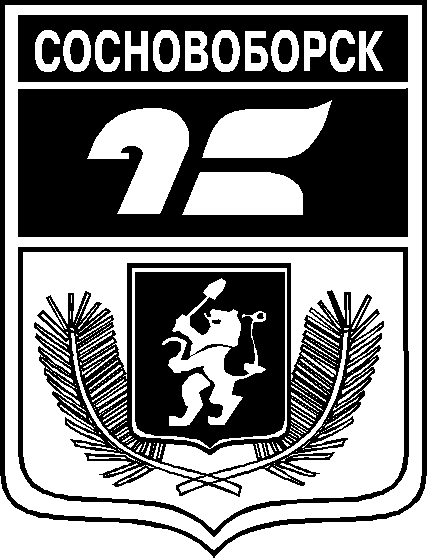 АДМИНИСТРАЦИЯ ГОРОДА СОСНОВОБОРСКАПОСТАНОВЛЕНИЕ24 октября 2023                                                                                                                            № 1399АДМИНИСТРАЦИЯ ГОРОДА СОСНОВОБОРСКАПОСТАНОВЛЕНИЕ24 октября 2023                                                                                                                            № 1399Наименование показателяЕдиница измеренияЗначение показателяЗначение показателяНаименование показателяЕдиница измеренияПлан (финансовый год предоставления субсидии)ФактВыручка от реализации товаров (работ, услуг)тыс. руб.в том числе НДСтыс. руб.Прибыль (убыток) от продаж товаров (работ, услуг)тыс. руб.Налоговые платежи в бюджеты всех уровней, всего <*>тыс. руб.в том числе по видам налогов:хххналог на прибыль организаций (общий режим налогообложения, УСН, патент)тыс. руб.НДФЛтыс. руб.налог на имущество организацийтыс. руб.транспортный налогтыс. руб.налог на землютыс. руб.Налог на профессиональный доходтыс. руб.Чистая прибыль (убыток)тыс. руб.Среднесписочная численность работниковчел.Среднемесячная заработная плата в расчете на 1 работникарублейКоличество сохраненных рабочих местед.УТВЕРЖДАЮ:должность руководителя (уполномоченного лица) ГРБСУТВЕРЖДАЮ:должность руководителя (уполномоченного лица) ГРБСУТВЕРЖДАЮ:должность руководителя (уполномоченного лица) ГРБСУТВЕРЖДАЮ:должность руководителя (уполномоченного лица) ГРБСУТВЕРЖДАЮ:должность руководителя (уполномоченного лица) ГРБСУТВЕРЖДАЮ:должность руководителя (уполномоченного лица) ГРБС(подпись)(подпись)(подпись)(расшифровка подписи)(расшифровка подписи)"__" _____________ 20__ г."__" _____________ 20__ г."__" _____________ 20__ г."__" _____________ 20__ г."__" _____________ 20__ г."__" _____________ 20__ г.ПЛАНмероприятий по достижению результатов предоставлениясубсидии на 20__ годПЛАНмероприятий по достижению результатов предоставлениясубсидии на 20__ годПЛАНмероприятий по достижению результатов предоставлениясубсидии на 20__ годПЛАНмероприятий по достижению результатов предоставлениясубсидии на 20__ годПЛАНмероприятий по достижению результатов предоставлениясубсидии на 20__ годПЛАНмероприятий по достижению результатов предоставлениясубсидии на 20__ годПЛАНмероприятий по достижению результатов предоставлениясубсидии на 20__ годПЛАНмероприятий по достижению результатов предоставлениясубсидии на 20__ годПЛАНмероприятий по достижению результатов предоставлениясубсидии на 20__ годНаименование получателя субсидииНаименование получателя субсидииНаименование получателя субсидииНаименование ГРБСНаименование ГРБСНаименование ГРБСНаименование субсидииНаименование субсидииНаименование субсидииВид документаВид документаВид документа(первичный - "0", уточненный - "1", "2", "3", "...") <1>(первичный - "0", уточненный - "1", "2", "3", "...") <1>(первичный - "0", уточненный - "1", "2", "3", "...") <1>(первичный - "0", уточненный - "1", "2", "3", "...") <1>(первичный - "0", уточненный - "1", "2", "3", "...") <1>(первичный - "0", уточненный - "1", "2", "3", "...") <1>Наименование результата предоставления субсидии, контрольной точки <2>Тип результата предоставления субсидии, контрольной точки <3>Единица измерения по ОКЕИ <2>Единица измерения по ОКЕИ <2>Единица измерения по ОКЕИ <2>Плановое значение результата предоставления субсидии, контрольной точки на текущий финансовый год <2>Плановое значение результата предоставления субсидии, контрольной точки на текущий финансовый год <2>Плановое значение результата предоставления субсидии, контрольной точки на текущий финансовый год <2>Плановый срок достижения результата предоставления субсидии, контрольной точки в текущем финансовом году <2>Плановый срок достижения результата предоставления субсидии, контрольной точки в текущем финансовом году <2>Наименование результата предоставления субсидии, контрольной точки <2>Тип результата предоставления субсидии, контрольной точки <3>наименованиенаименованиекодПлановое значение результата предоставления субсидии, контрольной точки на текущий финансовый год <2>Плановое значение результата предоставления субсидии, контрольной точки на текущий финансовый год <2>Плановое значение результата предоставления субсидии, контрольной точки на текущий финансовый год <2>Плановый срок достижения результата предоставления субсидии, контрольной точки в текущем финансовом году <2>Плановый срок достижения результата предоставления субсидии, контрольной точки в текущем финансовом году <2>1233455566Результат предоставления субсидии 1:Контрольная точка 1.1...Результат предоставления субсидии 2:Контрольная точка 2.1...Наименование результата предоставления субсидии, контрольной точки Тип результата предоставления субсидии, контрольной точки Единица измерения Единица измерения Размер субсидии, предусмотренный соглашением, руб.Значение результата предоставления субсидии, контрольной точкиЗначение результата предоставления субсидии, контрольной точкиЗначение результата предоставления субсидии, контрольной точкиСрок достижения результата предоставления субсидии, контрольной точки в текущем финансовом годуСрок достижения результата предоставления субсидии, контрольной точки в текущем финансовом годуСведения об отклоненияхНаименование результата предоставления субсидии, контрольной точки Тип результата предоставления субсидии, контрольной точки наименованиекод по ОКЕИЗначение результата предоставления субсидии, контрольной точкиЗначение результата предоставления субсидии, контрольной точкиЗначение результата предоставления субсидии, контрольной точкиСрок достижения результата предоставления субсидии, контрольной точки в текущем финансовом годуСрок достижения результата предоставления субсидии, контрольной точки в текущем финансовом годуСведения об отклоненияхНаименование результата предоставления субсидии, контрольной точки Тип результата предоставления субсидии, контрольной точки наименованиекод по ОКЕИПлановое <1> Фактическое <2>прогнозное <3>плановый Фактический//прогнозный Статус<4> 1234567891011Результат предоставления субсидии 1:Контрольная точка 1.1.Результат предоставления субсидии 2:Контрольная точка 2.1.Всего:Руководитель (уполномоченное лицо) получателя субсидии(должность)(подпись)(расшифровка подписи)